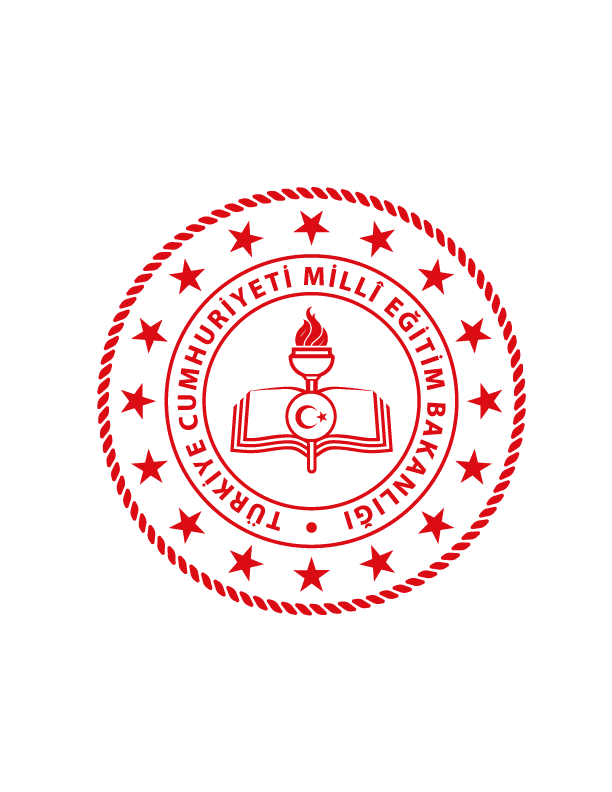 T.C.
MİLLÎ EĞİTİM BAKANLIĞI
Mesleki ve Teknik Eğitim Genel MüdürlüğüDIŞ DEĞERLENDİRME RAPORUİL / İLÇEKurum Adı
(Kurum Kodu)



KALİTE TETKİK TARİHİ: gg/aa/yyyy
KALİTE TETKİK RAPORU TESLİM TARİHİ: gg/aa/yyyyTETKİK EKİBİ: 
Ad Soyad (TCKN) Baş TetkikçiAd Soyad (TCKN) TetkikçiAd Soyad (TCKN) Tetkikçi
I. BÖLÜM1.1. KALİTE TETKİKİN AMACIKalite tetkik raporunun amacı; <<Kurum Adı>>’nin Mesleki ve Teknik Eğitim Genel Müdürlüğünce ulusal/uluslararası kabul görmüş kalite standartlarına göre kurumsal performansının ölçülmesi, öz değerlendirme sürecinin ve kapasitesinin değerlendirilmesidir. Bu rapor; <<Kurum Adı>>’nin eğitim-öğretim sürecine ilişkin hesap verebilirliğin bir parçası olup mesleki ve teknik eğitimin ilgili tüm taraflarını bilgilendirme ve aynı zamanda okulun sürekli gelişimini destekleme amacı gütmektedir.Kalite tetkiki 1 sayı ve 1 tarihli Makam Onayı ile tarihinde gerçekleştirilmiştir.1.2. OKUL/KURUM PROFİLİ1.3. KALİTE TETKİKİNİN KAPSAMI<<Kurum Adı>>’nin kalite tetkikinde aşağıda verilen standart alanlar altında geliştirilen ölçütlerin karşılanıp karşılanmadığı kanıt temelli olarak değerlendirilmiştir. Eğitim Kurumu Yönetimiİnsan Kaynakları YönetimiEğitim-ÖğretimOrtaklık ve KaynaklarTesis ve EkipmanlarBuna ek olarak okulun öz değerlendirme kapasitesi aşağıda verilen bileşenler kapsamında kanıt temelli olarak değerlendirilmiştir. Öz değerlendirme rapor ve eylem planları kalite tetkikinde kanıt dokümanlar arasında da kullanılmıştır. Liderlik (Eğitim Yönetimi) Strateji (Eğitim Faaliyetlerinin Planlanması) Personel (Yöneticiler, eğitimciler ve destek personeli) Ortaklıklar ve Kaynaklar Süreçler, Ürünler ve Hizmetler Öğrenci Çıktıları Personel Çıktıları Ortaklık Çıktıları Kurumsal Çıktılar 1.4. KALİTE TETKİK SÜRECİNİN YÖNETİMİ<<Kurum Adı>>’nin kalite tetkiki ile oluşturulan tetkik ekibince 1 sayı ve 1 tarihli Makam Onayı ile <<gg-gg aa yyy>> tarihleri arasında 2 gün süre ile gerçekleştirilmiştir. Kalite tetkiki ve okulun öz değerlendirme kapasitesinin değerlendirilmesi, Öz Değerlendirme Rehberi ve Kalite Yönetim Standartları Referans ve Rehber Kılavuzu temel alınarak yapılmıştır. Bu kılavuzlar http://ozdegerlendirme.meb.gov.tr adresinde yayınlanmaktadır.Tetkik ekibi tarihinde madde 1.4.1’de yer alan tetkik programı doğrultusunda tetkiki tamamlamıştır. Ekip, tetkik sürecinde elde edilen bulguları birlikte değerlendirmiş ve değerlendirme neticesinde tespit edilen iyileştirmeye/geliştirmeye açık alanlara ilişkin faaliyet önerilerinde bulunmuştur. Tetkik ekibi tarafından okul yönetimi, alan şefleri, genel bilgi dersi zümre başkanları, öğrenci temsilcileri, veli temsilcileri, sektör temsilcileri vb. grup ve bireyler ile toplantı yapılmıştır. Bunun yanı sıra atölye, laboratuvar, derslik, okul tesis ve eklentileri kontrol edilmiştir. Ayrıca 1.4.2.’de verilen muhtemel kanıt dokümanlarla da yerinde incelemeler sürecinde elde edilen tetkik bulguları desteklenmiştir. 1.4.1. Tetkik ProgramıKalite tetkiki yapılacak mesleki ve teknik eğitim okul/kurumun özelliğine göre (alan, dal sayısı, bina, tesis ve eklentilerin büyüklüğü, öğrenci sayısı, personel sayısı vb.) 1 / 2 günlük bir tetkik programı uygulanmıştır. Tetkik programının hazırlanması, tetkik ekibinin belirlenmesi ve Makam Onayı ile görevlendirilmelerine ilişkin iş ve işlemler Mesleki ve Teknik Eğitim Genel Müdürlüğünce yapılmaktadır. Tetkik ekibi tarafından ziyaretten en az bir hafta önce kalite tetkiki yapılacak okul/kurumun öz değerlendirme rapor ve eylem planları özdeğerlendirme web portalı üzerinden incelenir. Ziyaretten 1 gün önce baş tetkikçi başkanlığında tetkik ekibi toplanır. Ekip tarafından okul/kuruma ait öz değerlendirme rapor ve eylem planları gözden geçirilir, tetkik programı üzerinde görüşülür ve görev dağılımı yapılır. Ekip, kılavuzda yer alan standart alanlar ve göstergeler üzerinde birlikte çalışır. Tetkik süresince uyulması gereken usul ve esaslar baş tetkikçi tarafından ekip üyelerine hatırlatılır.1.4.2. Tetkikte Kullanılan (Muhtemel) Kanıt DokümanlarStratejik PlanTeşkilat YapısıGörev ve SorumluluklarMisyon BildirisiVizyon BildirisiKalite PolitikasıÇalışma PlanıÖz Değerlendirme Raporları ve Eylem PlanlarıPersonel AnketleriÖğrenci AnketleriSektör AnketleriVeli AnketleriYönetim PolitikasıÖlçme-Değerlendirme Sonuçları ve AnaliziKalite Belgeleri ve İlgili DokümanlarSektörle İşbirliğine Dair Kanıtlarİstihdam GöstergeleriPersonel Gelişim PolitikasıPersonel Eğitim KayıtlarıPersonel Yönetim Politikasıİş tanımlarıOrganizasyon ŞemasıPersonel Oryantasyon ProgramıPersonel Ödül ŞemasıPersonel Toplantı KayıtlarıSektörle Yapılan İşbirliğine Dair KayıtlarMüfredat ve Eğitim Programlarının Değerlendirilmesine İlişkin KayıtlarGüncellenen Programlar ve Modüllerİşverenlerin İhtiyaçlarını Karşılayacak Yeni ProgramlarSistemdeki Öğrenci Başarı VerileriÖğrencilerin Gelişimleriyle İlgili Verilen Geri Bildirimlerin KaydıRehberlik ve Referans Materyallerine ErişimAçıkça Tanımlanmış Başarı KriterleriÖlçme-Değerlendirme Araçları ve Bu Araçların Amaca Uygun Olduğunu Gösteren KanıtlarÖlçme-Değerlendirme Sonuçlarına İtiraz SüreciÖlçme-Değerlendirme Süreçlerinin Standartlaştırılmasına İlişkin KanıtlarSosyal KulüplerÖğrenci Rehberlik HizmetleriRehberlik KayıtlarıYönetim Süreçlerine Öğrenci KatılımıÖğrenci Ödül ŞemasıDevam/Devamsızlık Politikası ve KayıtlarıSatın Alma PolitikasıSatın Alma KayıtlarıEnvanterBütçe PlanlamasıTesis ve Ekipmanların Etkili Kullanımına İlişkin PlanlarEkipman Bakım Planlarıİşyeri (staj) Sürdürülebilirlik KontrolleriStaj/İşletmede Beceri Eğitimi SözleşmesiBilgi Yönetim Sistemiİletişim Mekanizmasıİletişim Kayıtları (Kurum İçi ve Dışı)Belge Kontrol SistemiHaberler/DuyurularKurumun WebSitesiDilek ve Şikâyet Kutusu KayıtlarıVeli Toplantılarının KayıtlarıDers Plan Kayıtlarıİş Sağlığı ve Güvenliği Politikalarıİş Sağlığı ve Güvenliği Kurallarının/Uyarılarının Görünürlüğüİş Sağlığı ve Güvenliği Eğitim KayıtlarıKurum Dışı İş Sağlığı ve Güvenliği RaporlarıYangın Tatbikatı KayıtlarıAcil Durum (Afet) Yönetim PlanlarıGüvenlik PersoneliGüvenlik SistemleriBelgelendirilmiş Eşit Fırsatlar PolitikasıDenetleme MekanizmasıSistematik DeğerlendirmelerGörünürlük MateryalleriBilgi ve İletişim Teknolojilerinin Kullanımı1.5. OKUL/KURUM ÖZ DEĞERLENDİRME KAPASİTESİ1.5.1. Öz Değerlendirme Hazırlık Süreci1.5.2. Öz Değerlendirme Uygulama Süreci1.5.3. Öz Değerlendirme Sürecinde Planlanan Faaliyetlerin Amaca Uygunluğu ve Gerçekleşme DurumuII. BÖLÜMOkul/Kurum AdıOkul/Kurum KoduOkul/Kurum İletişim BilgileriTelefonOkul/Kurum İletişim BilgileriBelgegeçerOkul/Kurum İletişim BilgileriE-posta Eğitim Verilen Alanlar/Dallar Öğrenci SayısıPersonel SayısıMüdür YardımcısıPersonel SayısıÖğretmen Personel SayısıMemurPersonel SayısıTekniker/TeknisyenPersonel SayısıDestek PersoneliKalite Güvence DeneyimiTetkik Tarihi Tetkik Raporu Teslim Tarihi Tetkik EkibiMESLEKİ VE TEKNİK EĞİTİM OKUL/KURUMLARI 
2 GÜNLÜK TETKİK PROGRAMIMESLEKİ VE TEKNİK EĞİTİM OKUL/KURUMLARI 
2 GÜNLÜK TETKİK PROGRAMI1. GÜN1. GÜN09.00-10.00Okul yönetimi, zümre başkanları, alan şefleri ve rehber öğretmenler ile tanışma ve açılış toplantısıToplantıda okul/kurumun sunmuş olduğu eğitim-öğretim hizmetinde edinilen kazanımların değeri ve kalitesinin aşağıda yer alan sorular çerçevesinde görüşülmesi Temel sorular;Öğrencilerin genel kültür ve meslek derslerindeki başarı düzeyi nedir?Okul/kurumun sunmuş olduğu eğitim-öğretim hizmetinin bulunduğu çevreye/ülkeye katma değeri nedir?Öğretim programları ve eğitim-öğretim etkinlikleri öğrencinin, ailenin, sektörün ve toplumun ihtiyaçlarını karşılıyor mu? Okul/kurumda sunulan eğitim-öğretim hizmetleri okulun hedeflerine ulaşmasında ne kadar etkili?Öğrencilere etkili bir rehberlik ve yönlendirme yapılmakta mıdır? Okul yönetimi tarafındanöğrenci başarısını artıracak yönetimsel tedbirler alınıyor mu? vb.Tetkik programının açıklanmasıOkul yönetimine kanıt dokümanların listesinin verilmesi ve kanıtların temininin sağlanması 10.00 -12.30Kanıt dokümanların incelenmesi,Kanıt belgelerin öz değerlendirme raporu ile karşılaştırılması,Faaliyet planlarının gerçekleşme durumunun incelenmesi,Öğretmen, öğrenci, veli ve sektör temsilcileri ile yapılacak görüşme programının gözden geçirilmesi, 12.30-13.30Öğle Arası13.30-15.30Alan ve zümrelerin ziyareti (atölye, laboratuvar, derslik)Okul tesis ve eklentilerinin incelenmesi15.30-18.00Tetkik ekibi değerlendirme toplantısı yapılmasıGözlem, inceleme ve izlenimlerin paylaşılması2. günün planlanması2. GÜN2. GÜN09.00-11.00Öğrenci, veli ve sektör temsilcileri ile görüşme11.00-12.30Alan ve zümrelere ziyaretlerinin tamamlanması12.30-13.30Öğle Arası13.30-14.00Okul yönetimi, zümre başkanları, alan şefleri ve rehber öğretmenler ile kapanış toplantısı yapılması13.30-18.00Ekip toplantısı, okul/kurumda saptanan sorunların tartışılması, okul/kurumun güçlü yanlarının saptanması, raporun hazırlanması ÖlçütYeterliYetersizÖz değerlendirmeye ilişkin görev dağılımının güncellenmesi ve duyurulmasıÖz değerlendirme süreci için okul/kurum yönetimi, alanlar ve genel bilgi dersi zümrelerince katılımcıların bilgilendirilmesi ve toplantıya çağrılmasıİlgili paydaşların öz değerlendirme toplantılarına yazı ile davet edilmesiÖz değerlendirmenin kurul toplantılarında gündeme alınması ve değerlendirilmesiÖz değerlendirme sürecinde kullanılacak veri, rapor ve tutanakların hazırlanmasıÖlçütYeterliYetersizÖz değerlendirmede yer alan standartlara ait soruların kanıt temelli rasyonel olarak değerlendirilmesi ve buna ilişkin eylem planları ve faaliyetlerin oluşturulmasıÖz değerlendirmede kapsamlı bir analiz çalışması yapılarak veriler ile değerlendirmelerin uyumu (Bu süreçte tutanaklar ve kullanılan kanıt dosyalardaki veriler incelenecek. Ayrıca web sayfasında yer alan öz değerlendirme raporları kullanılacak.)Öz değerlendirme toplantı tutanaklarının hazırlanması ve dosyalanmasıÖz değerlendirme rapor ve eylem planlarının oluşturulmasıÖlçütYeterliYetersizÖz değerlendirme raporunda yer alan faaliyetlerin okulun mevcut ve potansiyel kaynaklarının sevk ve idaresine uygunluğu Faaliyetlerin öğrencilerin nitelikli eğitim almasına katkılarının değerlendirilmesi (Örneğin; öğrencilerin iş yeri tabanlı eğitime başlamadan önce işletmelerde ve okulda ilgili öğretmenlerin nezaretinde uyum programına dahil edilmesi, akademik başarısı düşük olan öğrenciler için zümrelerce zenginleştirilmiş öğretim tekniklerinin hazırlanması ve uygulanması vb.) Öz değerlendirme faaliyet planında yer alan faaliyetlerin belirli aralıklarla gerçekleşme durumunun raporlanması Öz değerlendirme raporlarının incelenmesi ve eylem planlarının gerçekleşme durumlarının değerlendirilmesiSTANDARTKRİTERGÖSTERGEEvetHayırKanıtKanıt Yeterlilik Düzeyi1. EĞİTİM KURUMU YÖNETİMİ1.1. Eğitim kurumunun tüm temel faaliyet alanlarına ilişkin (eğitim, öğretim ve yönetim) iyileştirmeye ve geliştirmeye yönelik faaliyetler planlanır. Eğitim ve öğretim performansıyla ilgili güncel bilgiler mevcuttur.1.1.1. Eğitim kurumunun amaçlarını ve hedeflerini ortaya koyan planlar mevcuttur.1. EĞİTİM KURUMU YÖNETİMİ1.1. Eğitim kurumunun tüm temel faaliyet alanlarına ilişkin (eğitim, öğretim ve yönetim) iyileştirmeye ve geliştirmeye yönelik faaliyetler planlanır. Eğitim ve öğretim performansıyla ilgili güncel bilgiler mevcuttur.1.1.2. Kurum ve birim (alan/zümre) düzeyinde iyileştirme ve geliştirmeye yönelik kalite çalışmaları yapılmaktadır.1. EĞİTİM KURUMU YÖNETİMİ1.1. Eğitim kurumunun tüm temel faaliyet alanlarına ilişkin (eğitim, öğretim ve yönetim) iyileştirmeye ve geliştirmeye yönelik faaliyetler planlanır. Eğitim ve öğretim performansıyla ilgili güncel bilgiler mevcuttur.1.1.3. Eğitim kurumunun yıllara göre (son 3 yıl) eğitim-öğretim performansı izlenip değerlendirilmektedir.1. EĞİTİM KURUMU YÖNETİMİ1.1. Eğitim kurumunun tüm temel faaliyet alanlarına ilişkin (eğitim, öğretim ve yönetim) iyileştirmeye ve geliştirmeye yönelik faaliyetler planlanır. Eğitim ve öğretim performansıyla ilgili güncel bilgiler mevcuttur.1.1.4. Eğitim kurumu yönetiminin etkililiği için öğrenci, personel ve ilgili tüm tarafların görüşlerini içeren veriler mevcut olup verilerin analizi yapılmaktadır.1. EĞİTİM KURUMU YÖNETİMİ1.2. Kurumun etkili bir iç iletişim sistemi vardır.1.2.1. Toplantıların (kurul, zümre, komisyon vb.)  gündem ve tutanakları personel erişimine açıktır.1. EĞİTİM KURUMU YÖNETİMİ1.2. Kurumun etkili bir iç iletişim sistemi vardır.1.2.2. Kurum içinde etkili bir iletişim sağlanmaktadır.1. EĞİTİM KURUMU YÖNETİMİ1.3. Çalışma mekânının ve çalışma ekipmanlarının güvenli olmasını ve materyallerin/maddelerin güvenli kullanımını, ulaşımını ve depolanmasını sağlayan sistem mevcuttur.1.3.1. Eğitim kurumunda iş sağlığı ve güvenliği politikasının uygulandığına dair kanıtlar mevcuttur.1. EĞİTİM KURUMU YÖNETİMİ1.3. Çalışma mekânının ve çalışma ekipmanlarının güvenli olmasını ve materyallerin/maddelerin güvenli kullanımını, ulaşımını ve depolanmasını sağlayan sistem mevcuttur.1.3.2. Sağlıklı ve güvenli bir çalışma ortamının sağlandığını gösteren kanıtlar mevcuttur.EĞİTİM KURUMU YÖNETİMİ STANDARTI TETKİK BULGULARI ÖZETİEĞİTİM KURUMU YÖNETİMİ STANDARTI TETKİK BULGULARI ÖZETİEĞİTİM KURUMU YÖNETİMİ STANDARTI TETKİK BULGULARI ÖZETİEĞİTİM KURUMU YÖNETİMİ STANDARTI TETKİK BULGULARI ÖZETİEĞİTİM KURUMU YÖNETİMİ STANDARTI TETKİK BULGULARI ÖZETİEĞİTİM KURUMU YÖNETİMİ STANDARTI TETKİK BULGULARI ÖZETİEĞİTİM KURUMU YÖNETİMİ STANDARTI TETKİK BULGULARI ÖZETİSTANDARTKRİTERGÖSTERGEEvetHayırKanıtKanıt Yeterlilik Düzeyi2.  İNSAN KAYNAKLARI YÖNETİMİ2.1. Personelin özelliklerine ve yeterliliklerine göre kurum içerisindeki pozisyonunu belirleyen bir sistem vardır. Her bir programın öğretilmesi, değerlendirilmesi ve kalite güvencesinin sağlanması için gerekli yeterliliklere ve mesleki deneyime sahip olan yetkin personel bulunur.  2.1.1. Personel, görev ve sorumlulukları konusunda eğitim kurumu yönetimi tarafından bilgilendirilir.2.  İNSAN KAYNAKLARI YÖNETİMİ2.1. Personelin özelliklerine ve yeterliliklerine göre kurum içerisindeki pozisyonunu belirleyen bir sistem vardır. Her bir programın öğretilmesi, değerlendirilmesi ve kalite güvencesinin sağlanması için gerekli yeterliliklere ve mesleki deneyime sahip olan yetkin personel bulunur.  2.1.2. Personel özelliklerine ve yeterliliklerine uygun olarak görevlendirilir.2.  İNSAN KAYNAKLARI YÖNETİMİ2.2. Kurumun hedeflerinin gerçekleşmesi için personelin gelişimini sağlayan sistem mevcuttur.2.2.1. Personelin kişisel ve mesleki gelişimi izlenir ve desteklenir.2.  İNSAN KAYNAKLARI YÖNETİMİ2.2. Kurumun hedeflerinin gerçekleşmesi için personelin gelişimini sağlayan sistem mevcuttur.2.2.2. Personelin motivasyonuna yönelik çalışmalar (ödül, etkinlik vb.)  mevcuttur.  İNSAN KAYNAKLARI YÖNETİMİ STANDARTI TETKİK BULGULARI ÖZETİ İNSAN KAYNAKLARI YÖNETİMİ STANDARTI TETKİK BULGULARI ÖZETİ İNSAN KAYNAKLARI YÖNETİMİ STANDARTI TETKİK BULGULARI ÖZETİ İNSAN KAYNAKLARI YÖNETİMİ STANDARTI TETKİK BULGULARI ÖZETİ İNSAN KAYNAKLARI YÖNETİMİ STANDARTI TETKİK BULGULARI ÖZETİ İNSAN KAYNAKLARI YÖNETİMİ STANDARTI TETKİK BULGULARI ÖZETİ İNSAN KAYNAKLARI YÖNETİMİ STANDARTI TETKİK BULGULARI ÖZETİSTANDARTKRİTERGÖSTERGEEvetHayırKanıtKanıt Yeterlilik Düzeyi3. EĞİTİM - ÖĞRETİM3.1. Öğrenme kazanımları standartlara uygun bir şekilde değerlendirilir ve ölçme değerlendirme sonuçlarının kayıtları yasal düzenlemenin gerektirdiği doğrultuda muhafaza edilir.  3.1.1. Ölçme ve değerlendirme kazanım temelli olarak yapılır.3. EĞİTİM - ÖĞRETİM3.1. Öğrenme kazanımları standartlara uygun bir şekilde değerlendirilir ve ölçme değerlendirme sonuçlarının kayıtları yasal düzenlemenin gerektirdiği doğrultuda muhafaza edilir.  3.1.2. Öğrencilerle ilgili kayıtlar doğru ve güncel tutulup bu kayıtların güvenliği ve gizliliği sağlanır.3. EĞİTİM - ÖĞRETİM3.2. Değerlendirme kararlarına (sınav sonuçları) karşı etkili ve erişilebilir bir itiraz sistemi mevcuttur.  Personelin ve öğrencilerin problemlerini çözebilme amacıyla şikâyet prosedürüne erişimi vardır.3.2.1. Personel ve öğrencilerin erişimine açık itiraz ve şikayet prosedürü vardır.3. EĞİTİM - ÖĞRETİM3.3. Programların amaçları ve içeriği sektörün, öğrencilerin ve tüm paydaşların ihtiyaçlarını karşılar.  Öğrencilerin başlangıç seviyelerine göre, hedeflerini tartışma ve bunları mevcut programlarla ilişkilendirme imkânları bulunur.3.3.1. Programların tanıtılması ve mesleki yönlendirme süreçlerine tüm öğrenciler dâhil edilir.3. EĞİTİM - ÖĞRETİM3.3. Programların amaçları ve içeriği sektörün, öğrencilerin ve tüm paydaşların ihtiyaçlarını karşılar.  Öğrencilerin başlangıç seviyelerine göre, hedeflerini tartışma ve bunları mevcut programlarla ilişkilendirme imkânları bulunur.3.3.2. Programlar, sektörün ve tüm paydaşların beklentilerini karşılar.3. EĞİTİM - ÖĞRETİM3.3. Programların amaçları ve içeriği sektörün, öğrencilerin ve tüm paydaşların ihtiyaçlarını karşılar.  Öğrencilerin başlangıç seviyelerine göre, hedeflerini tartışma ve bunları mevcut programlarla ilişkilendirme imkânları bulunur.3.3.3. Öğrencilerin; eğitim kurumu ve işletmedeki devam-devamsızlıkları ile başarı durumlarına ilişkin veriler analiz edilir.   3. EĞİTİM - ÖĞRETİM3.3. Programların amaçları ve içeriği sektörün, öğrencilerin ve tüm paydaşların ihtiyaçlarını karşılar.  Öğrencilerin başlangıç seviyelerine göre, hedeflerini tartışma ve bunları mevcut programlarla ilişkilendirme imkânları bulunur.3.3.4. Öğrencilere, öğrenime devam ederken ve mezun olduktan sonra kişisel ve mesleki gelişimleri için gerekli rehberlik ve destek sağlanır.3. EĞİTİM - ÖĞRETİM3.3. Programların amaçları ve içeriği sektörün, öğrencilerin ve tüm paydaşların ihtiyaçlarını karşılar.  Öğrencilerin başlangıç seviyelerine göre, hedeflerini tartışma ve bunları mevcut programlarla ilişkilendirme imkânları bulunur.3.3.5. Öğrencilerin mesleki bilgi ve becerilerinin artırılmasına ve akademik gelişimlerine yönelik çalışmalar yürütülmektedir.3. EĞİTİM - ÖĞRETİM3.4. Öğrencilerin sosyal, kültürel ve sportif faaliyetleri etkili bir şekilde yönetilir. Kurumun yürütmekte ve izlemekte olduğu fırsat eşitliği politikası vardır.3.4.1. Öğrencilere yönelik bilimsel, sosyal, kültürel, sanatsal ve sportif  faaliyetler yapılmaktadır.3. EĞİTİM - ÖĞRETİM3.4. Öğrencilerin sosyal, kültürel ve sportif faaliyetleri etkili bir şekilde yönetilir. Kurumun yürütmekte ve izlemekte olduğu fırsat eşitliği politikası vardır.3.4.2. Dezavantajlı ve özel eğitim hizmeti alması gereken (özel yetenekli, kaynaştırma vb.) öğrencilere yönelik çalışmalar mevcuttur. EĞİTİM - ÖĞRETİM STANDARTI TETKİK BULGULARI ÖZETİEĞİTİM - ÖĞRETİM STANDARTI TETKİK BULGULARI ÖZETİEĞİTİM - ÖĞRETİM STANDARTI TETKİK BULGULARI ÖZETİEĞİTİM - ÖĞRETİM STANDARTI TETKİK BULGULARI ÖZETİEĞİTİM - ÖĞRETİM STANDARTI TETKİK BULGULARI ÖZETİEĞİTİM - ÖĞRETİM STANDARTI TETKİK BULGULARI ÖZETİEĞİTİM - ÖĞRETİM STANDARTI TETKİK BULGULARI ÖZETİSTANDARTKRİTERGÖSTERGEEvetHayırKanıtKanıt Yeterlilik Düzeyi4. ORTAKLIK VE KAYNAKLAR4.1. Kurumun etkili bir dış iletişim sistemi vardır.4.1.1. Eğitim ve öğretimi geliştirmek amacıyla ilgili paydaşlarla işbirliği yapılmaktadır.4. ORTAKLIK VE KAYNAKLAR4.1. Kurumun etkili bir dış iletişim sistemi vardır.4.1.2. Sınıf, atölye ve laboratuvarların yenilenmesinde ve temrin sağlanmasında sektörün desteği alınmaktadır.4. ORTAKLIK VE KAYNAKLAR4.1. Kurumun etkili bir dış iletişim sistemi vardır.4.1.3. Dış paydaşlarla etkili bir iletişim sağlanmaktadır.4. ORTAKLIK VE KAYNAKLAR4.1. Kurumun etkili bir dış iletişim sistemi vardır.4.1.4. Paydaşların erişimine açık şikayet ve öneri prosedürü uygulanmaktadır.4. ORTAKLIK VE KAYNAKLAR4.2. Alt yükleniciler ve ilgili paydaşlar (mal ve/veya hizmet sağlayıcılar) ile yapılan iş birlikleri etkili biçimde yönetilir.4.2.1. Beceri eğitimi/staj yapılan işletmeler ve alt yüklenicilerin belirlenmesine dair prosedürler ile yapılan anlaşmalarda/sözleşmelerde karşılanması gereken asgari standartlar mevcuttur.ORTAKLIK VE KAYNAKLAR STANDARTI TETKİK BULGULARI ÖZETİORTAKLIK VE KAYNAKLAR STANDARTI TETKİK BULGULARI ÖZETİORTAKLIK VE KAYNAKLAR STANDARTI TETKİK BULGULARI ÖZETİORTAKLIK VE KAYNAKLAR STANDARTI TETKİK BULGULARI ÖZETİORTAKLIK VE KAYNAKLAR STANDARTI TETKİK BULGULARI ÖZETİORTAKLIK VE KAYNAKLAR STANDARTI TETKİK BULGULARI ÖZETİORTAKLIK VE KAYNAKLAR STANDARTI TETKİK BULGULARI ÖZETİSTANDARTKRİTERGÖSTERGEEvetHayırKanıtKanıt Yeterlilik Düzeyi5. TESİS VE EKİPMANLAR5.1. Eğitim-öğretim bina, laboratuvar, atölye, derslik vb. tesislerin ve donanımın, öğretim ve değerlendirme materyallerinin tahsisi ve sürdürülebilirliği için düzenli değerlendirme sistemi vardır.5.1.1. Mevcut sınıf, atölye ve laboratuvarlar etkili biçimde kullanılmaktadır.5. TESİS VE EKİPMANLAR5.1. Eğitim-öğretim bina, laboratuvar, atölye, derslik vb. tesislerin ve donanımın, öğretim ve değerlendirme materyallerinin tahsisi ve sürdürülebilirliği için düzenli değerlendirme sistemi vardır.5.1.2. Diğer fiziki mekanlar (arşiv, kütüphane, spor salonu, yemekhane, kantin, toplantı ve konferans salonu vb.)  eğitim kurumu ve çevrenin ihtiyaçlarını karşılayacak şekilde kullanılmaktadır.5. TESİS VE EKİPMANLAR5.2. Kaynaklar (fiziki, mali ve insan kaynağı); sunulan yeterliliğe, öğrencilerin sayısına, ihtiyaçlarına ve sunulma şekline uygundur.5.2.1. Standart donanımın ve yazılımların tüm alanlara kazandırılması amacıyla güncel talep ve takip çalışmaları (e-talep, e-donatım, tif vb.) yapılmaktadır.TESİS VE EKİPMANLAR STANDARTI TETKİK BULGULARI ÖZETİTESİS VE EKİPMANLAR STANDARTI TETKİK BULGULARI ÖZETİTESİS VE EKİPMANLAR STANDARTI TETKİK BULGULARI ÖZETİTESİS VE EKİPMANLAR STANDARTI TETKİK BULGULARI ÖZETİTESİS VE EKİPMANLAR STANDARTI TETKİK BULGULARI ÖZETİTESİS VE EKİPMANLAR STANDARTI TETKİK BULGULARI ÖZETİTESİS VE EKİPMANLAR STANDARTI TETKİK BULGULARI ÖZETİ